APPRENTICESHIP WEBSITESgov.uk/apply-apprenticeship3aaa.co.uk/apprentice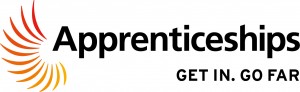 www.apprenticeships.org.ukapprenticeshipguide.co.ukreed.co.ukcareermap.co.uk